AA7 Complex NumbersQuestionsNotesHow do I use the Quadratic Formula to find REAL and COMPLEX roots?Find the REAL and COMPLEX Roots of Find the REAL and COMPLEX Roots of How do I use the Quadratic Formula (and the discriminant  and vertex ) to graph parabolas?Graph  and . Label the x-intercepts and vertex for each parabolaHow do I use REAL and COMPLEX roots to write the polynomial in Standard Form?Given a polynomial has roots at , write the polynomial in Standard form.Given a polynomial has roots at , write the polynomial in Standard form.Given a polynomial has roots at , write the polynomial in Standard form.How do I ADD, SUBTRACT and MULTIPLY Complex Numbers?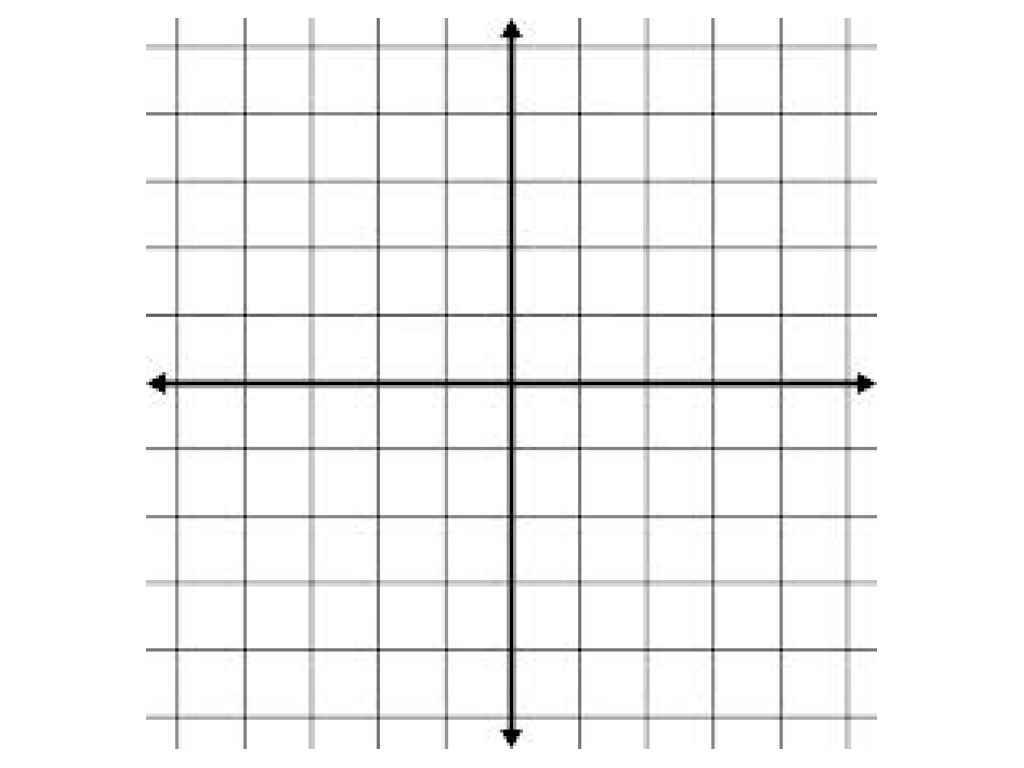 